Recognising GraphsExercise 1Identify the coordinates of the indicated points.

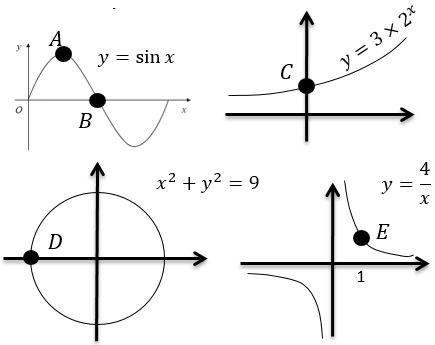 Which of these graphs could have the equation ?
Explain why.
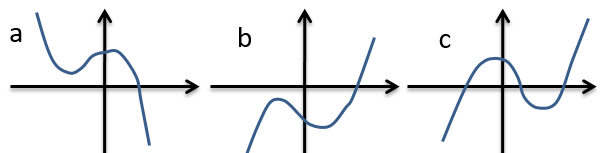 Match the graphs with their equations.

i. 
ii. 
iii. 
iv. 
v. 
vi. 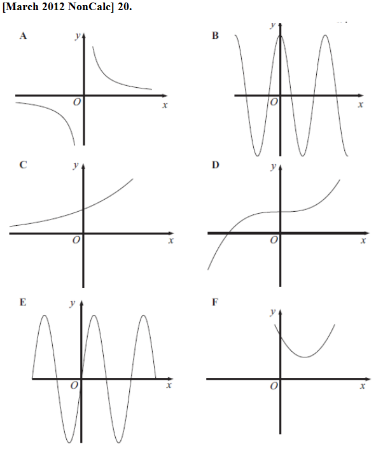 Exercise 2Given that the points  and  lie on the exponential curve with equation , determine  and .
Given that the points  and  lie on the exponential curve with equation , determine  and .
Given that the points  and  lie on the exponential curve with equation , determine  and .
Given that the points  and  lie on the exponential curve with equation , determine  and .